Learner Resource 1The Dodo (source date: 1807)The Dodo, Didus, is a bird that inhabits some of the islands of the East Indies. Its history is little known; but if the representation of it be at all just, this is the ugliest and most disgusting of birds, resembling in its appearance one of those bloated and unwieldy persons who by a long course of vicious and gross indulgences are become a libel on the human figure. 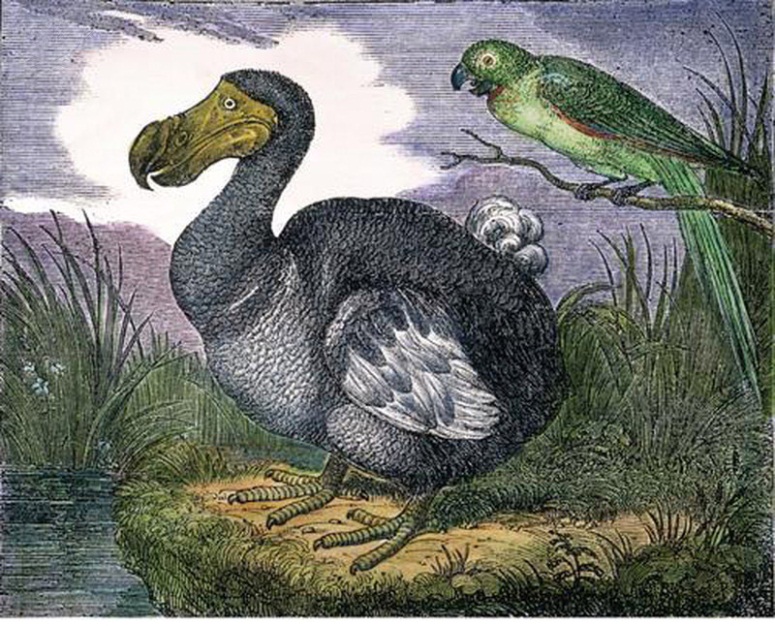 The Baiji Dolphin (source date 2016)The last documented sighting of China's baiji 
dolphin, or Yantze River dolphin, was in 2002, 
and while the species is listed as critically 
endangered, scientists say it may already be 
extinct. 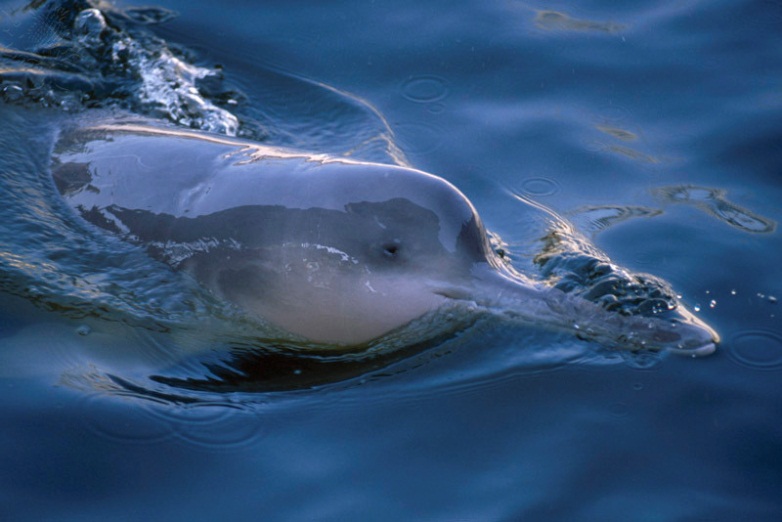 The decline in the baiji dolphin population is 
attributed to a variety of factors including 
overfishing, boat traffic, habitat loss, pollution 
and poaching. Deemed "the goddess of the 
river" the dolphin's skin was highly valuable
and used to make gloves and handbags.